UPDATED-School Council Agenda   Location: E2D Time: 1.15pm    09.10.19-       Minutes by Grace Marshall Present – Sophie, Adam, Arthur, Grace, Luke, Ushenka, Cai H, Jess G, Mr Ling, Mrs Taylor John, Mrs Middleton, y7, y8, y9, y10, y11 and y12.REMINDER-To be sent out to all HOY/Years 7-13 -How to apply to run an event at CCS through the School Council? Contact Mrs Taylor-John (Come along to E2D or email ctaylor-john@cowbridgecs.co.uk) about speaking at a School Council meeting about your proposed event or project. You will be emailed the date of the next School Council meeting. New event list to follow.The School Council will then need to approve the event or project before the event goes ahead. This may be done verbally in the School Council meeting or through an email from Mrs Taylor-John.  If approved, book a planning meeting for your event or project with Mrs Taylor-John. Begin setting in place the plans drawn up from the meeting above. This may include meeting with other members of staff or students. Book a final meeting with Mrs Taylor-John just before your event or project starts. This is to check all points on the plan are met, so your event is successful.  Should have been completed before the School Council meeting  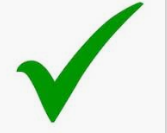 AWS- A really exciting opportunity to tackle a pressing problem, educate our students, involve the school council, and create links with outside organizations and sponsors! Possible strategies for implementation – will need large input from School CouncilEvents and EducationClimate change events periodically (at least initially) maybe every term to start? Could include: walk/bike/lift share to school, veggie days in canteen, no plastic days, recycling of difficult to recycle items brought in from home e.g. empty crisp packet recycling scheme (https://www.keepwalestidy.cymru/news/turn-your-empty-crisp-packets-into-donations)School eco blog/pageUse of Form Time to go into climate change issues in greater depth. Pupils to formally generate individual/form targets to reduce their impact on climate change?Info posters around the school, promoting individual action Reduce, re-use, recycle no water bottles to be sold in canteen - replacement with water fountains, every student in y7 given a re-usable water bottle (possible sponsorship?)clear recycling bins and instructions in each classroomReduce single use plastics in packed lunches-getting home involved? Give them alternatives to cling-filmcan we look into removing/reducing palm oil for school resources?Reduction of the School’s Carbon FootprintInvestigate plausibility of renewable energy schemes on school site – solar (in addition to the panel we currently have), wind, geo-thermal?Sign up to a green energy supplier: https://www.which.co.uk/news/2017/04/should-you-switch-to-a-green-energy-supplier/Can the light sensors be reprogrammed to turn the lights off sooner? Electric minibusesCan the computer be reprogrammed to automatically turn off at 16:30 rather than18:30? Can we encouraged staff to car share? Can we remove foods that have a high carbon footprint e.g. air-freight food? Source food locallyOffset our carbon footprint to become carbon neutral (can do through World Land Trust https://www.worldlandtrust.org/carbon-calculator/). Fundraising to provide funds for this - could be one of our registered charities?Look into suppliers - use companies aiming to be or who are carbon neutral (e.g https://www.worldlandtrust.org/get-involved/carbon-balanced-paper/  has carbon balanced paper suppliers)Make closer links with 'Keep Wales Tidy'Educate staff as well as pupils - turn off projectors/lights/reusable cups/recycling/lower volumes in kettles etc.No sticky back plastic on books? (The Pencil Case)Fundraising ideas -Other ideas besides cake/sweet sales                                                        Welcome to the CCS School Council meeting. A gentle reminder about how the Year and School Council meetings work throughout the year. It is very important that we have effective communication throughout CCS i.e. that all pupils and staff are aware of the items we discuss in our meetings. Therefore, after each meeting, please talk through the items on this agenda with the form groups in your Year group and HOY. This can be done in your Year group assembly or by going around your form groups during registration time. Welcome to all – Constitution and rules signed. New red badges handed out to School Council and photo taken for website. Remembrance Service 11th November- School Council participation and readings from Heads (laying wreaths), Deputies and younger school council members who will be reading names. Mrs Middleton discussed the role of school council and order of the day. There will be one whole school service at 10:30am. Organised a separate meeting for after half-term to practice for service readings. Health and Well-being assemblies - World Mental Health Day 10th October : video sent out to form teachers about talking and ending stigma – Will O Connor and Jess Gregory. Feedback to date has been very positive and it has benefitted pupils in younger years who have received the assembly. New focus in assemblies on the importance of breakfast. CCTV –Cai Hopkins – voted on how school council could be involved: videos of school council highlights, awareness adverts and ad breaks all supported.  Feedback on Youth Forum on climate change: Cowbridge Comprehensive School has declared climate change an emergency which will be brought to next campaign and will be raised with Eco committee. Shay No final results yet for Make your Mark Campaign. Further updates to come - Nish Youth Mayor voting during registration -week of 14th October 2019 – campaign around school to promote and raise awareness. Discussion on Suggestion Box items - Georgia and Bryn - Feedback sheet sent to Mrs TJ to display. Canteen suggestion box proposed alongside a school council suggestion box so feedback on the canteen and food can go straight to Mrs Evans and Healthy Eating Committee. Feedback DFC Buddy Scheme- Grace – organised for pupils to volunteer in Southways Residential Home with the magic table, giving something back to the community, the rota for volunteers is in progress and 14 pupils are interested. Pupils will be attending an initial introduction session Monday 14th October to learn more about Dementia and the Tovertafel (magic table). Feedback Student Ambassador scheme- Alex Thomas VOG meeting- Grace/Mrs TJ - Leaflets handed to Year 9’s/10’s/12’s – see who is interested in joining the scheme to become a Student Ambassador. Discussed dates,  Alex Thomas will be coming into school to work closely with current Student Ambassadors on termly missions and recap sessions to refresh memory on children’s rights. Save the Planet – Arthur and all School Council members/AWS notes.  Eco Day Feedback:Planning currently for another Eco day after Christmas. A huge thank you to everyone involved especially those who organised the day. Form time activities had great feedback and were well received with lots of engagement. Planting bulbs in school went well despite not ideal weather conditions. 2 vegan dishes on the menu in the canteen that day will now be remaining permanently. Lots of eco wristbands bought by pupils, currently raised £300. Still some remaining so eco committee plan to sell these on Go Green Day. The school has become part of a research project Dr Steenjes is running which has been given permission by Mr Ling for a survey to be sent out soon. Eco committee will place major focus on recycling around schools and correct use of bins. Other updates: water fountain installed in scholars Needs to be more promotion of  https://24hourrace.org up to March 2020 and to be placed into staff briefing– Sixth Form School Council members Feedback about the School Council part of the website: Include a quiz, have a School Council Members section to introduce everyone (personal profile and how to contact us), minutes, school council photo, how to apply to do an event, School Council Case Study and a brief introduction to School Council - All School Council members Looking ahead: The School Health Research Network (SHRN) team would like to invite you and three students to attend a half day event to explore the role of students in considering the school SHRN data and supporting action planning within a whole school approach. This is being run in conjunction with the Healthy School teams from the Vale of Glamorgan and Cardiff. – Cardiff university on the 13th November, 9.30am – 12.30pm. Mr Ling: 4 pupils from School Council have put their names forward and will be attending. Health and Wellbeing week- Adam/Sophie- Awareness through various forms eg CCTV section, new theme to be focused on each day and an activity relating to that theme in form. Charity Speakers have been arranged to come into school and an idea proposed of a bike that the whole school can cycle the miles to a place in the world together.  Hampers2019- Christmas songs theme but ‘plastic free’ needs to be added to the criteria. (directed to CCS Events group) Hand in date for year 7 and 8 hampers 13th December 2019Changes to School Council voting – Bethan Griffiths Year 12- Should it be one male and one female? Majority of school souncil agree one male and one female works best / Changes to KS3 voting? Years 7-9- All SC members. Points raised that it must be highlighted more you must be form representative first to be able to run for year representative and be on school council.  Completion of the Jack Griffiths memorial garden this year by November 7th - Arthur Jones – suggestion for the y13 yearbook at contain a picture of the garden to remember work done in school and money fundraised. On track for completion and bricks in this week to be added to garden. Children & Young People Annual Conference (National Safeguarding Week) November 2019- Years 7-9 –Mr LingHealthy Eating approach in charity events. Research attached. How many cake sales are we allowed per term? – Mr Ling Voting for non- school uniform days after Christmas e.g. Save the Planet, St Johns ‘be all it takes’, Children in Need Day and Sports Miss Nicholas to run Rotakids. Cowbridge Rotary have been informed. – Mrs TJ/ Mr Ling Reminder- New stage programme for applying to run an event. This is due to some students not communicating and liaising enough before an event takes place. Please see plan at the end of the agenda. Reminder- New stages for School Council members to follow- See process at the end of the document. Relief Day. AOB- ????                                                    Next scheduled meetings: Year Council planning meeting Wednesday 27th November 2019 and School Council meeting Wednesday 4th December 2019                                                        1, Healthy foods Fruit conesPopcorn PacksVeggie CrispsRice crackersFruit truffle balls Homemade granola bars Fruit kebabsFruit smoothies Healthy mini muffins 50p tubs- grapes, fresh fruit, dried fruit or carrots 2. Non school Uniform days                   Making items to sell       Students V’s teacher daysPut on a talent show                                  Pack bags at local supermarketGive it up daysAssemblies with a charity bucket               End of term sponsored games dayCharity car wash                                        Christmas card and items saleSports event/Dance challenge         Customised wristbands to sell (Material ones not plastic) Eco fines                                          Guess the number of Jumper day                                      Hula hoop challenge Exercise bike challenge                   Donation targetName the teddy Sponsored football shoot out              Sponsored silence in registration time Raffles                                                Swap shop day. X Box Tournament Bring and buy sale                             Guess the baby photoSponsored clean up/litter pick     Bike attached to blender for a teacher to blend a smoothie